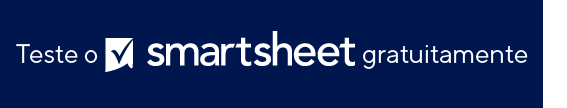 MODELO DE ESCOPO DE TRABALHO DE SOFTWARE PRODUTOS DO PROJETO DE SOFTWAREAPROVAÇÃO E COMENTÁRIOSNOME DO PROJETONOME DA EMPRESACONTATOTELEFONEE-MAILENDEREÇO DA EMPRESA PARA CORRESPONDÊNCIALOCAL DO PROJETOAUTORDATAESCOPO DE TRABALHO DE SOFTWAREO que o projeto envolve? Quais são os métodos de entrega?EXCLUSÕESMARCOS DO SOFTWAREMARCOS DO SOFTWAREMARCOS DO SOFTWAREMARCOS DO SOFTWAREDATA DE ENTREGATAREFAPRODUTOS NECESSÁRIOSSERVIÇOS NECESSÁRIOSCICLO DE VIDA DO DESENVOLVIMENTO DE SOFTWARE (SDLC) CICLO DE VIDA DO DESENVOLVIMENTO DE SOFTWARE (SDLC) CICLO DE VIDA DO DESENVOLVIMENTO DE SOFTWARE (SDLC) CICLO DE VIDA DO DESENVOLVIMENTO DE SOFTWARE (SDLC) CICLO DE VIDA DO DESENVOLVIMENTO DE SOFTWARE (SDLC) TAREFADESCRIÇÃODESCRIÇÃODESCRIÇÃOADICIONAIS US$ 	-  US$ 	-  US$ 	-  US$ 	-  US$ 	-  US$ 	-  US$ 	-  US$ 	-  US$ 	- TOTAL US$ 	- CONTINGÊNCIACONTINGÊNCIACONTINGÊNCIA10 US$ 	- COLETA DE REQUISITOS DE SOFTWARECOLETA DE REQUISITOS DE SOFTWARECOLETA DE REQUISITOS DE SOFTWARECOLETA DE REQUISITOS DE SOFTWARECOLETA DE REQUISITOS DE SOFTWARETAREFADESCRIÇÃODESCRIÇÃODESCRIÇÃOCUSTO US$ 	-  US$ 	-  US$ 	-  US$ 	-  US$ 	-  US$ 	-  US$ 	- TOTAL US$ 	- CONTINGÊNCIACONTINGÊNCIACONTINGÊNCIA10 US$ 	- DESIGN DO SOFTWARE DESIGN DO SOFTWARE DESIGN DO SOFTWARE DESIGN DO SOFTWARE DESIGN DO SOFTWARE TAREFADESCRIÇÃODESCRIÇÃODESCRIÇÃOCUSTO US$ 	-  US$ 	-  US$ 	-  US$ 	-  US$ 	-  US$ 	-  US$ 	- TOTAL US$ 	- CONTINGÊNCIACONTINGÊNCIACONTINGÊNCIA10 US$ 	- DESENVOLVIMENTO DE SOFTWARE DESENVOLVIMENTO DE SOFTWARE DESENVOLVIMENTO DE SOFTWARE DESENVOLVIMENTO DE SOFTWARE DESENVOLVIMENTO DE SOFTWARE TAREFADESCRIÇÃODESCRIÇÃODESCRIÇÃOADICIONAIS US$ 	-  US$ 	-  US$ 	-  US$ 	-  US$ 	-  US$ 	-  US$ 	-  US$ 	-  US$ 	- TOTAL US$ 	- CONTINGÊNCIACONTINGÊNCIACONTINGÊNCIA10 US$ 	- TESTE E INTEGRAÇÃO DE SOFTWARE TESTE E INTEGRAÇÃO DE SOFTWARE TESTE E INTEGRAÇÃO DE SOFTWARE TESTE E INTEGRAÇÃO DE SOFTWARE TESTE E INTEGRAÇÃO DE SOFTWARE TAREFADESCRIÇÃODESCRIÇÃODESCRIÇÃOCUSTO US$ 	-  US$ 	-  US$ 	-  US$ 	-  US$ 	-  US$ 	-  US$ 	- TOTAL US$ 	- CONTINGÊNCIACONTINGÊNCIACONTINGÊNCIA10 US$ 	- IMPLANTAÇÃO DE SOFTWARE IMPLANTAÇÃO DE SOFTWARE IMPLANTAÇÃO DE SOFTWARE IMPLANTAÇÃO DE SOFTWARE IMPLANTAÇÃO DE SOFTWARE TAREFADESCRIÇÃODESCRIÇÃODESCRIÇÃOCUSTO US$ 	-  US$ 	-  US$ 	-  US$ 	-  US$ 	-  US$ 	-  US$ 	-  US$ 	-  US$ 	- TOTAL US$ 	- CONTINGÊNCIACONTINGÊNCIACONTINGÊNCIA10 US$ 	- OPERACIONALIZAÇÃO E MANUTENÇÃO DE SOFTWARE OPERACIONALIZAÇÃO E MANUTENÇÃO DE SOFTWARE OPERACIONALIZAÇÃO E MANUTENÇÃO DE SOFTWARE OPERACIONALIZAÇÃO E MANUTENÇÃO DE SOFTWARE OPERACIONALIZAÇÃO E MANUTENÇÃO DE SOFTWARE TAREFADESCRIÇÃODESCRIÇÃODESCRIÇÃOCUSTO US$ 	-  US$ 	-  US$ 	-  US$ 	-  US$ 	-  US$ 	-  US$ 	- TOTAL US$ 	- CONTINGÊNCIACONTINGÊNCIACONTINGÊNCIA10 US$ 	- GARANTIA DE QUALIDADE DE SOFTWARE GARANTIA DE QUALIDADE DE SOFTWARE GARANTIA DE QUALIDADE DE SOFTWARE GARANTIA DE QUALIDADE DE SOFTWARE GARANTIA DE QUALIDADE DE SOFTWARE TAREFADESCRIÇÃODESCRIÇÃODESCRIÇÃOCUSTO US$ 	-  US$ 	-  US$ 	-  US$ 	-  US$ 	-  US$ 	-  US$ 	-  US$ 	-  US$ 	- TOTAL US$ 	- CONTINGÊNCIACONTINGÊNCIACONTINGÊNCIA10 US$ 	- PESQUISA DE USUÁRIOS DO SOFTWARE/PESQUISA DE EXPERIÊNCIA DO USUÁRIO (UX) PESQUISA DE USUÁRIOS DO SOFTWARE/PESQUISA DE EXPERIÊNCIA DO USUÁRIO (UX) PESQUISA DE USUÁRIOS DO SOFTWARE/PESQUISA DE EXPERIÊNCIA DO USUÁRIO (UX) PESQUISA DE USUÁRIOS DO SOFTWARE/PESQUISA DE EXPERIÊNCIA DO USUÁRIO (UX) PESQUISA DE USUÁRIOS DO SOFTWARE/PESQUISA DE EXPERIÊNCIA DO USUÁRIO (UX) TAREFADESCRIÇÃODESCRIÇÃODESCRIÇÃOCUSTO US$ 	-  US$ 	-  US$ 	-  US$ 	-  US$ 	-  US$ 	-  US$ 	- TOTAL US$ 	- CONTINGÊNCIACONTINGÊNCIACONTINGÊNCIA10 US$ 	- PLANEJAMENTO DE ROTEIRO DE SOFTWARE PLANEJAMENTO DE ROTEIRO DE SOFTWARE PLANEJAMENTO DE ROTEIRO DE SOFTWARE PLANEJAMENTO DE ROTEIRO DE SOFTWARE PLANEJAMENTO DE ROTEIRO DE SOFTWARE TAREFADESCRIÇÃODESCRIÇÃODESCRIÇÃOCUSTO US$ 	-  US$ 	-  US$ 	-  US$ 	-  US$ 	-  US$ 	-  US$ 	-  US$ 	-  US$ 	- TOTAL US$ 	- CONTINGÊNCIACONTINGÊNCIACONTINGÊNCIA10 US$ 	- CONSIDERAÇÕES DA METODOLOGIA ÁGIL OU WATERFALL DE SOFTWARE CONSIDERAÇÕES DA METODOLOGIA ÁGIL OU WATERFALL DE SOFTWARE CONSIDERAÇÕES DA METODOLOGIA ÁGIL OU WATERFALL DE SOFTWARE CONSIDERAÇÕES DA METODOLOGIA ÁGIL OU WATERFALL DE SOFTWARE CONSIDERAÇÕES DA METODOLOGIA ÁGIL OU WATERFALL DE SOFTWARE TAREFADESCRIÇÃODESCRIÇÃODESCRIÇÃOCUSTO US$ 	-  US$ 	-  US$ 	-  US$ 	-  US$ 	-  US$ 	-  US$ 	- TOTAL US$ 	- CONTINGÊNCIACONTINGÊNCIACONTINGÊNCIA10 US$ 	- ATENDIMENTO AO CLIENTE DO SOFTWARE ATENDIMENTO AO CLIENTE DO SOFTWARE ATENDIMENTO AO CLIENTE DO SOFTWARE ATENDIMENTO AO CLIENTE DO SOFTWARE ATENDIMENTO AO CLIENTE DO SOFTWARE TAREFADESCRIÇÃODESCRIÇÃODESCRIÇÃOCUSTO US$ 	-  US$ 	-  US$ 	-  US$ 	-  US$ 	-  US$ 	-  US$ 	-  US$ 	-  US$ 	- TOTAL US$ 	- CONTINGÊNCIACONTINGÊNCIACONTINGÊNCIA10 US$ 	- OUTROS OUTROS OUTROS OUTROS OUTROS TAREFADESCRIÇÃODESCRIÇÃODESCRIÇÃOCUSTO US$ 	-  US$ 	-  US$ 	-  US$ 	-  US$ 	-  US$ 	-  US$ 	- TOTAL US$ 	- CONTINGÊNCIACONTINGÊNCIACONTINGÊNCIA10 US$ 	- TERMOS E CONDIÇÕES DE PAGAMENTOPROPRIETÁRIO DO PROJETOASSINATURADATAGERENTE DO PROJETOASSINATURADATAAVISO DE ISENÇÃO DE RESPONSABILIDADEQualquer artigo, modelo ou informação fornecidos pela Smartsheet no site são apenas para referência. Embora nos esforcemos para manter as informações atualizadas e corretas, não fornecemos garantia de qualquer natureza, seja explícita ou implícita, a respeito da integridade, precisão, confiabilidade, adequação ou disponibilidade do site ou das informações, artigos, modelos ou gráficos contidos no site. Portanto, toda confiança que você depositar nessas informações será estritamente por sua própria conta e risco.